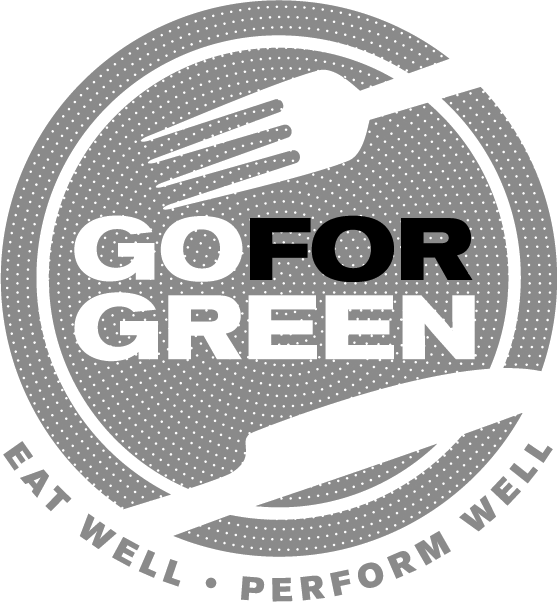 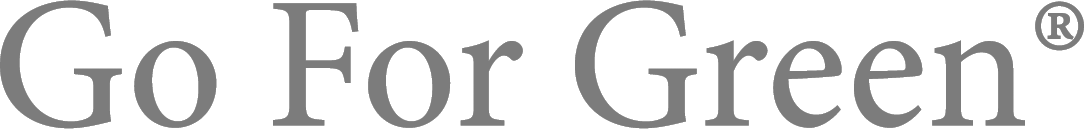 Station Name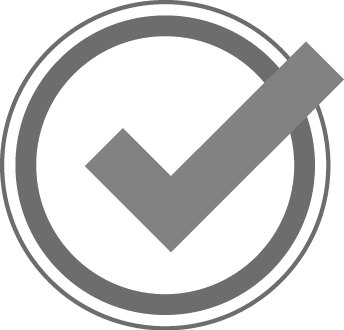 Green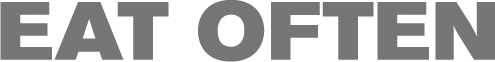 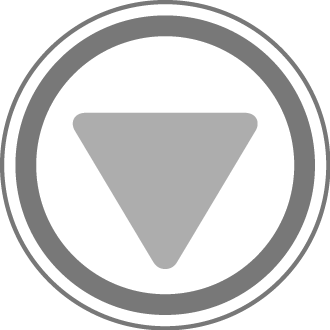 Yellow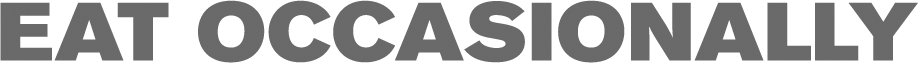 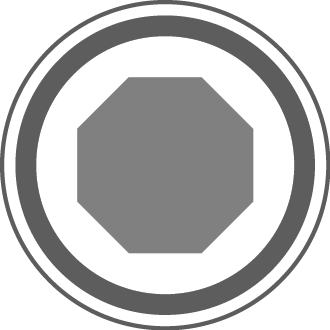 Red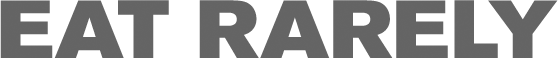 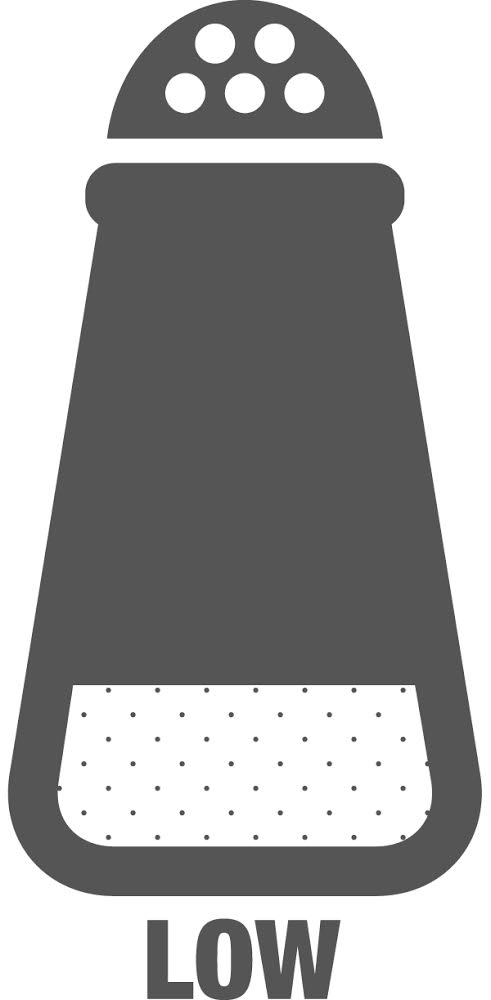 LowSodium[Type here...]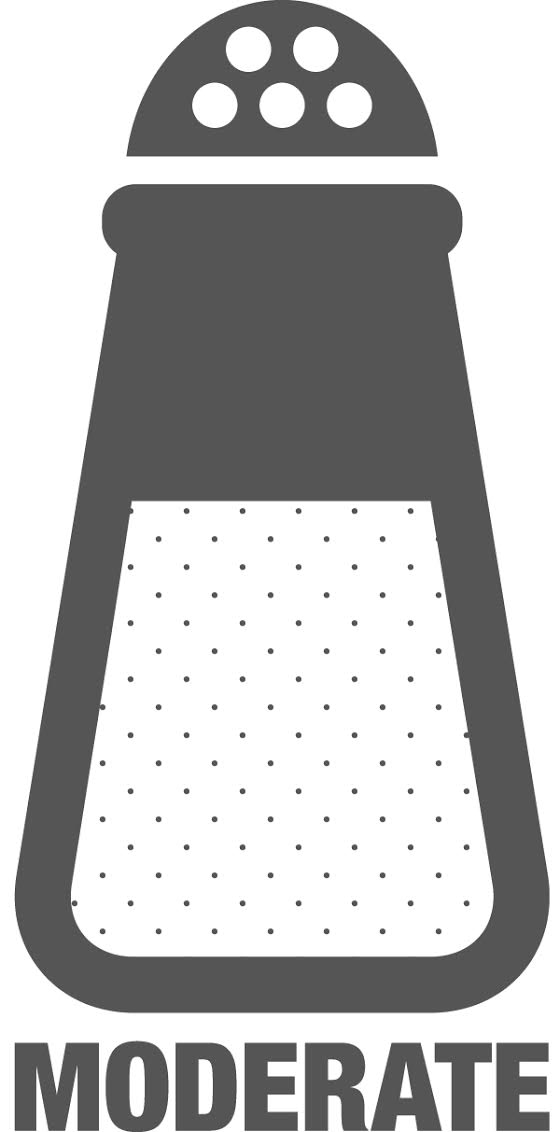 Moderate Sodium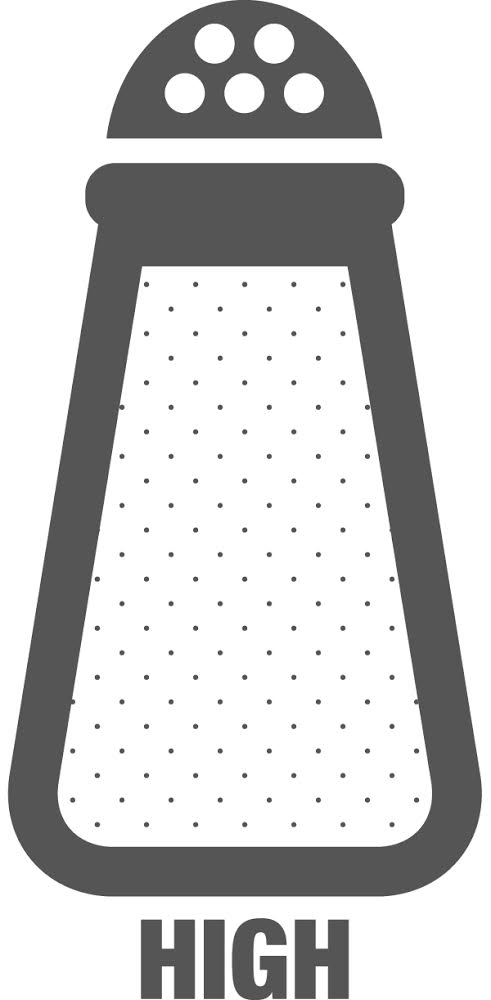 HighSodium